CLS 50th ANNIVERSARY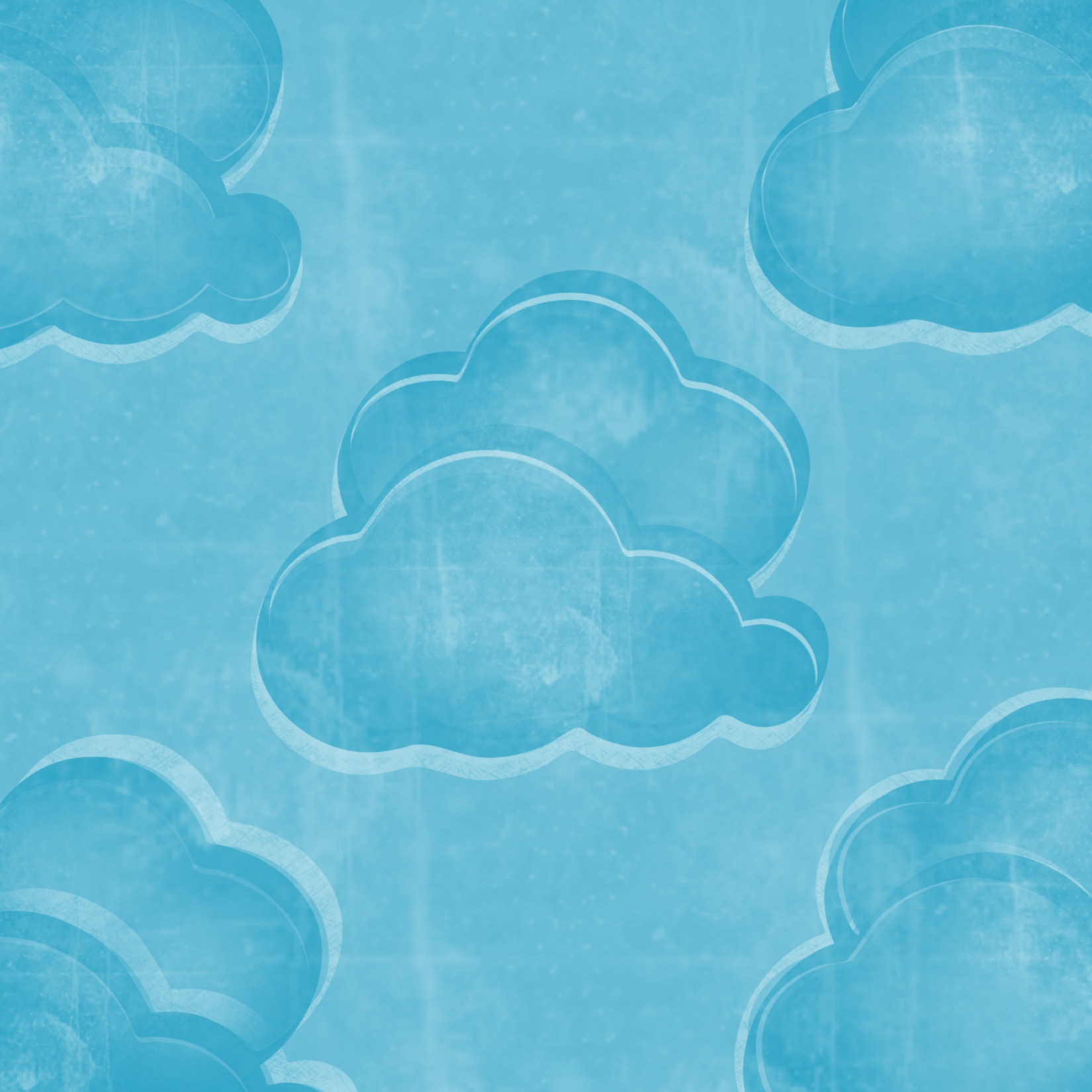 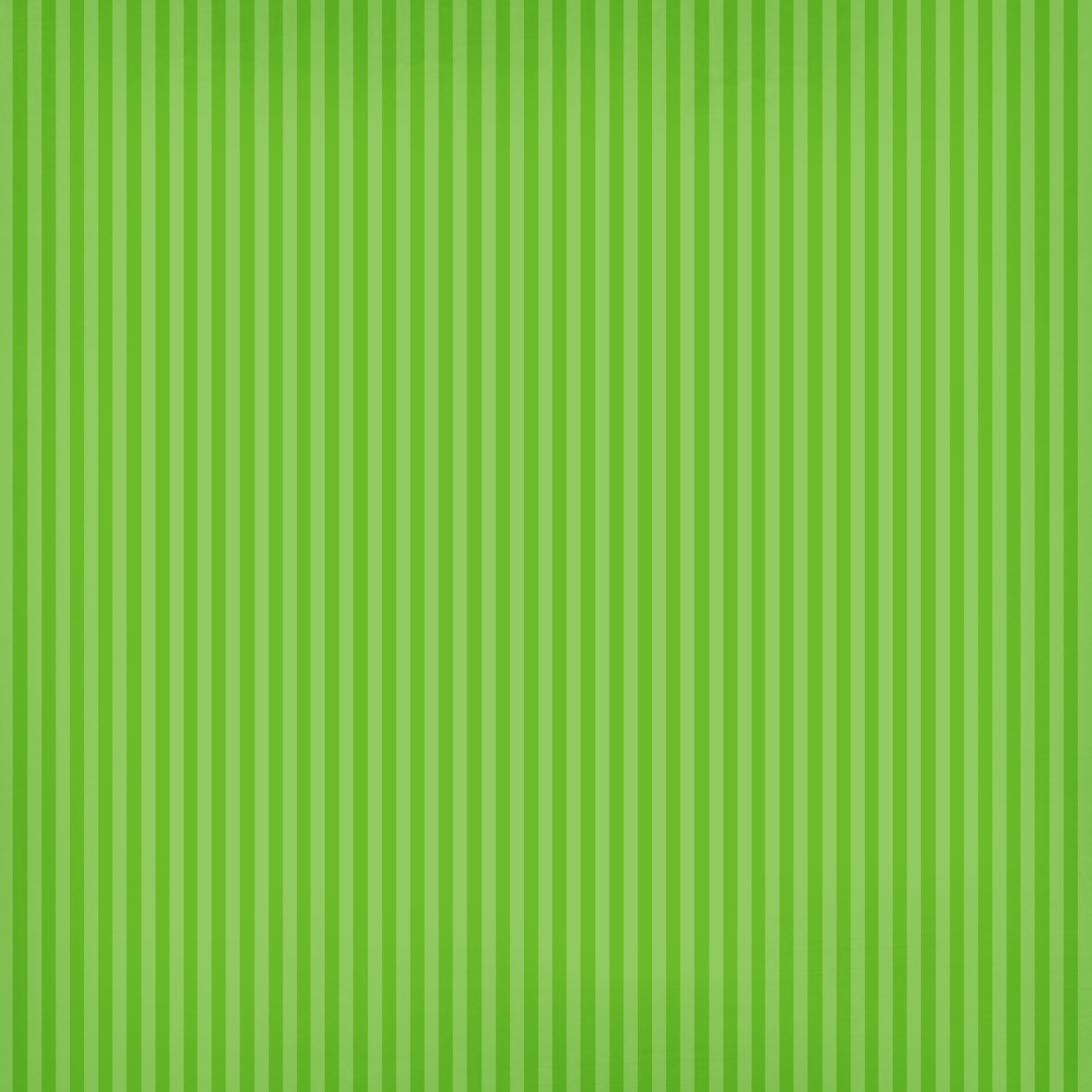 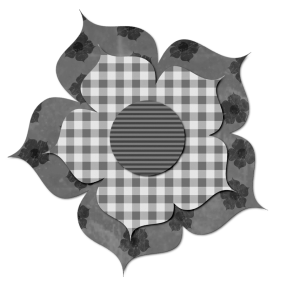 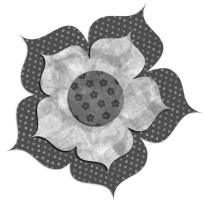 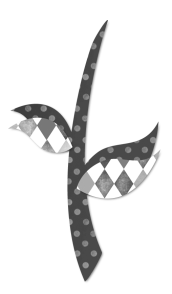 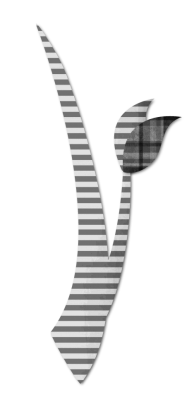 OPEN HOUSE AND SERVICE SHOOLS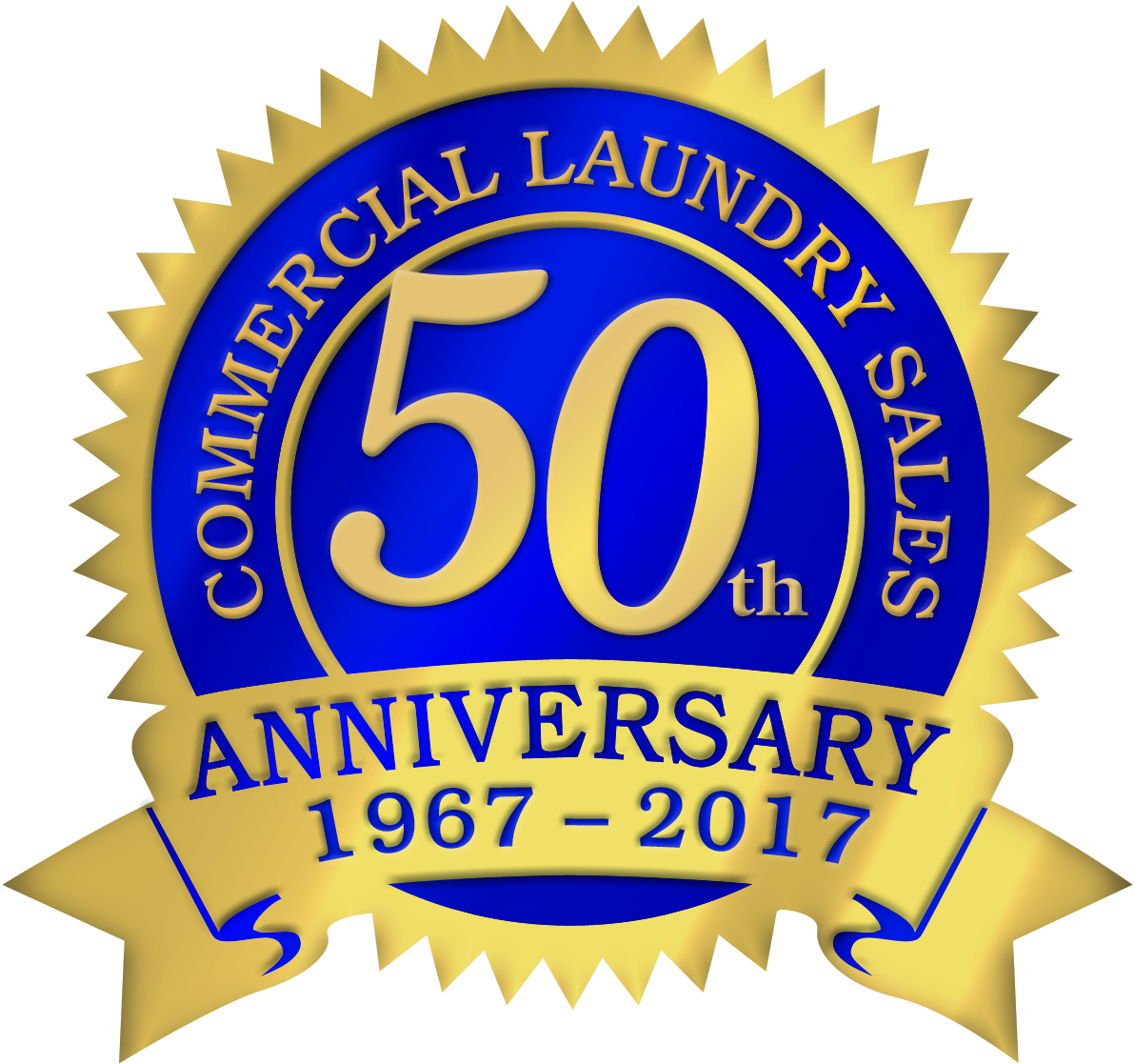 